О внесении изменений в распоряжение Департамента по управлению государственным имуществомХанты-Мансийского автономного округа – Югрыот 1 февраля 2018 года № 13-Р-93В соответствии с постановлением Правительства Ханты-Мансийского автономного округа – Югры от 6 июля 2012 года № 244-п «О порядке формирования, ведения и опубликования перечня государственного имущества Ханты-Мансийского автономного округа – Югры, предназначенного для предоставления во владение и (или) пользование», распоряжением Департамента по управлению государственным имуществом Ханты-Мансийского автономного округа – Югры от 14 июля 2017 года № 13-Р-1399 «Об утверждении форм перечней», на основании обращения Объ-Иртышского отдельного Казачьего общества «Станица Кондинская» (далее – Казачье общество «Станица Кондинская») от   2 апреля 2020 года  года № 13-Вх-3780:Внести в распоряжение Департамента по управлению государственным имуществом Ханты-Мансийского автономного округа – Югры от 1 февраля 2018 года № 13-Р-93 «Об утверждении перечней государственного имущества Ханты-Мансийского автономного округа – Югры, предназначенного для предоставления во владение и (или) пользование» изменения, изложив приложение 2 «Перечень государственного имущества Ханты-Мансийского автономного округа – Югры, свободного от прав третьих лиц (за исключением имущественных прав некоммерческих организаций)» в редакции согласно приложению к настоящему распоряжению.Административному управлению: 2.1 В течение 10 рабочих дней со дня утверждения настоящего распоряжения направить для опубликования перечень государственного имущества Ханты-Мансийского автономного округа – Югры, свободного от прав третьих лиц (за исключением имущественных прав некоммерческих организаций) (далее – перечень), в официальное печатное издание Ханты-Мансийского автономного округа – Югры (газета «Новости Югры») или обеспечить размещение перечней на «Информационно-аналитическом интернет-портале» www.ugra-news.ru («Новости Югры»);2.2 В течение 3 рабочих дней со дня утверждения настоящего распоряжения разместить перечень на официальном сайте Депимущества Югры в информационно-телекоммуникационной сети Интернет (в том числе в форме открытых данных).                                Ю.С. ЯкубенкоИсполнитель: Аристова Светлана Валерьевна Консультант отдела аренды и обязательственных отношенийУправления распоряжения государственным имуществом (3467)30-32-46ЛИСТ СОГЛАСОВАНИЯ (ВИЗИРОВАНИЯ)Директор№ проекта: 13-Р-Проект-294 от 01.04.2020 Группа документов: Распоряжения 13 Версия проекта: 1 Состав: Содержание: О внесении изменений в распоряжение Департамента по управлению государственным имуществомХанты-Мансийского автономного округа – Югрыот 1 февраля 2018 года № 13-Р-93Содержание: О внесении изменений в распоряжение Департамента по управлению государственным имуществомХанты-Мансийского автономного округа – Югрыот 1 февраля 2018 года № 13-Р-93Исполнитель: Аристова Светлана Валерьевна - Консультант; Исполнитель: Аристова Светлана Валерьевна - Консультант; ФИО и должность Виза Дата Подпись Примечание Сигарев Семен Петрович - Начальник отдела 
(Отдел аренды и обязательственных отношений) Согласен 03.04.2020 16:53 с учетом замечаний Дорохина А.В.Бойко Юлия Анатольевна - Начальник управления 
(Управление распоряжения государственным имуществом) Согласен с замечаниями 03.04.2020 16:39 с учетом замечаний Дорохина А.В.Дорохин Андрей Владимирович - Начальник управления 
(Управление экспертных и судебных процедур) Согласен с замечаниями 03.04.2020 16:14 1. Пункт 1 изложить без подпункта: "Внести в распоряжение Департамента по управлению государственным имуществом Ханты-Мансийского автономного округа – Югры от 1 февраля 2018 года № 13-Р-93 «Об утверждении перечнейгосударственного имущества Ханты-Мансийского автономного округа – Югры, предназначенного для предоставления во владение и (или) пользование», изложив приложение 2 в редакции согласно приложению к настоящему распоряжению.2. Пункт 2 разбить на подпункты 2.1. и 2.2.3. в пункте 2 слово "перечень" употребить в единственном числе, так как вносим изменение только в один перечень.Бобровская Юлия Владимировна - Начальник управления 
(Управление учета и бюджетирования) Согласен 06.04.2020 12:16 Березовская Ирина Георгиевна - Консультант 
(Отдел реестра и регистрации прав) Согласен 06.04.2020 11:42 Подготовил:Аристова Светлана Валерьевна Замечания устранены(06.04.2020 16:36:27)Подтверждаю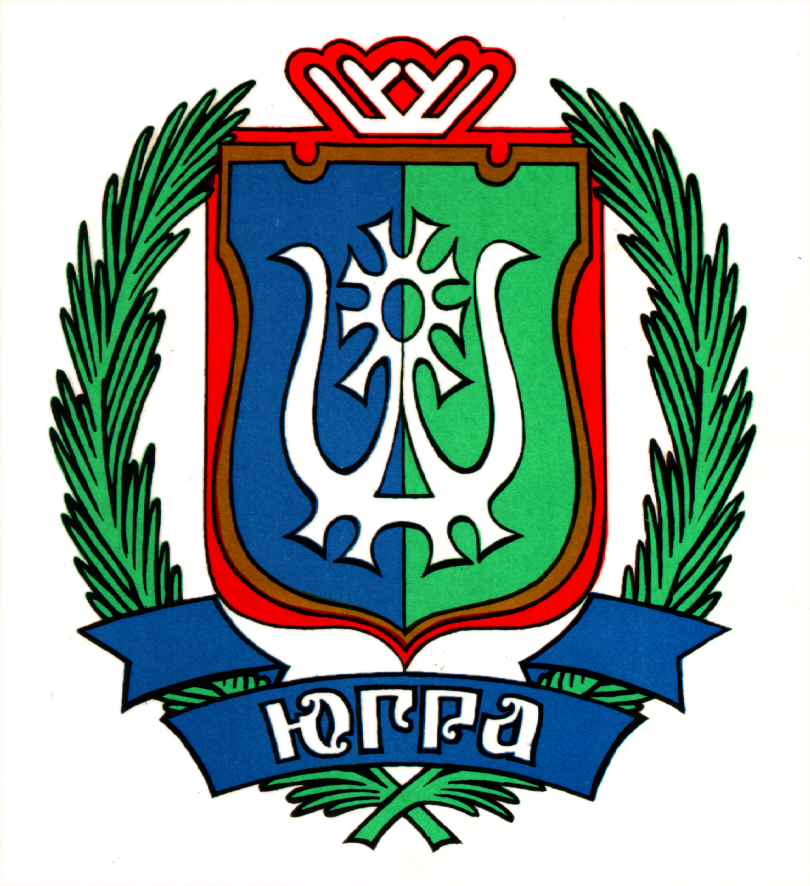 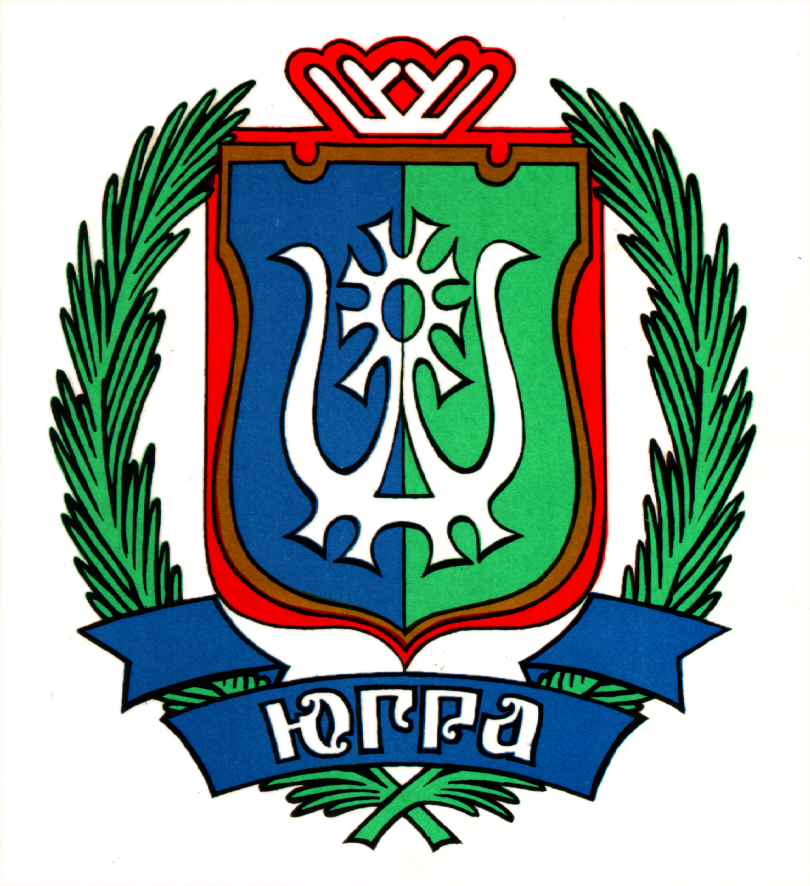 